ПЛАНнормотворческой  деятельности  администрации  муниципального образования «Кисельнинское сельское поселение» на 1 полугодие 2019  года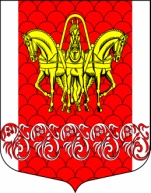 Администрациямуниципального образования«Кисельнинское сельское поселение»Волховского муниципального района     Ленинградской области   ПОСТАНОВЛЕНИЕ      27 декабря 2018 года № 417Об утверждении плана нормотворческой деятельности администрации муниципального образования«Кисельнинское сельское поселение»Волховского муниципального районаЛенинградской областина 1 полугодие 2019 года     В соответствии с Федеральным законом Российской Федерации от 06.10.2003  № 131-ФЗ «Об общих принципах организации местного самоуправления в Российской Федерации». В целях организации нормотворческой деятельности администрации муниципального образования «Кисельнинское сельское поселение» постановляю:     1. Утвердить План нормотворческой деятельности администрации МО                   «Кисельнинское сельское поселение» на первое полугодие 2019 года, согласно приложению 1.     2. Настоящее постановление подлежит размещению на официальном сайте администрации муниципального образования «Кисельнинское сельское поселение»  Волховского муниципального района Ленинградской области www.кисельня.рф.     3. Настоящее постановление вступает в силу со дня его принятия.Глава администрации  муниципального образования«Кисельнинское сельское поселение»                                                 Е.Л. Молодцова Исп. Т.Л. Попандопуло  т.8(81363)73-110Утвержденпостановлением администрации                                                                                               МО «Кисельнинское сельское поселение»от 27 декабря 2018 года № 417(Приложение 1)№п/пНаименование проектов нормативно-правовых актов, планируемых к принятиюСрок исполненияОтветственные за подготовку проектов нормативно-правовых актов12341.Внесение изменений и дополнений в нормативно-правовые акты администрации МО «Кисельнинское сельское поселение»В течение первого полугодияСпециалисты             администрации2.Работа по протестам прокуратуры Волховского   района Ленинградской областиВ течение первого полугодияСпециалисты            администрации3.Приведение муниципальных правовых актов в соответствии с изменениями действующего законодательстваВ течение первого полугодияСпециалисты            администрации4.Разработка и утверждение регламентов и внесение изменений в регламенты.В течение первого полугодияВедущий специалист по земельным вопросам и архитектуре5.О создании штаба оповещения, пункта сбора мобресурсов и проведение мобилизационных мероприятий в муниципальном образовании «Кисельнинское сельское поселение» Волховского муниципального района Ленинградской областиянварьИнспектор первичного воинского учета6.Об определении  перечня  организаций и количества рабочих мест  для  исполнения  наказаний в виде обязательных работ осужденными, проживающими на территории муниципального образования  «Кисельнинское сельское поселение», на 2019 годянварьЗам. главы администрации1  2347.Об определении  перечня  организаций и количества рабочих мест  для  исполнения  наказаний в виде обязательных работ осужденными, проживающими на территории муниципального образования  «Кисельнинское сельское поселение», на 2019 годянварьЗам. главы администрации8.Об определении  перечня  организаций и количества рабочих мест  для  исполнения  наказаний в виде исправительных работ осужденными, проживающими на территории муниципального образования  «Кисельнинское сельское поселение», на 2019 год»январьЗам. главы администрации9.Об утверждении стоимости одного квадратного метра общей площади жилья в муниципальном образовании в рамках реализации направления (подпрограммы) «Устойчивое развитие сельских территорий» государственной программы сельского хозяйства и регулирования рынков сельскохозяйственной продукции, сырья и продовольствия на 2013-2020 г.г. и подпрограммы «Устойчивое развитие сельских территорий ЛО» государственной программы ЛО «развитие сельского хозяйства ЛО» на 2019 г.январьЗам. главы администрации10.Об утверждении средней рыночной стоимости одного квадратного метра общей площади жилья на первый квартал 2019 года на территории муниципального образования «Кисельнинское сельское поселение» Волховского муниципального района Ленинградской областиянварьЗам. главы администрации11.Об утверждении норматива стоимости одного квадратного метра общей площади жилья в рамках реализации подпрограмм «Жилье для молодежи», «Обеспечение жильем молодых семей», «Поддержка граждан, нуждающихся в улучшении жилищных условий, на основе принципа ипотечного кредитования в ЛО» государственной программы ЛО «Обеспечение качественным жильем граждан на территории ЛО» на первый квартал 2019 года на территории муниципального образования «Кисельнинское сельское поселение» Волховского муниципального района Ленинградской областиянварьЗам. главы администрации1  23412.Об установлении среднерыночной стоимости доставки печного топлива (дрова) отдельным категориям граждан, проживающих в домах, не имеющих центрального отопления на территории МО Кисельнинское СП ВМР ЛО на 2019 годянварьЗам. главы администрации13.О мерах по обеспечению безопасного пропуска весеннего половодья на территории муниципального образования «Кисельнинское сельское поселениефевральИнспектор первичного воинского учета14.О подготовке к пожароопасному сезону и предотвращению возможных чрезвычайных ситуаций на территории муниципального образования «Кисельнинское сельское поселениемартИнспектор первичного воинского учета15.Об утверждении норматива стоимости одного квадратного метра общей площади жилья в рамках реализации подпрограмм «Жилье для молодежи», «Обеспечение жильем молодых семей», «Поддержка граждан, нуждающихся в улучшении жилищных условий, на основе принципа ипотечного кредитования в ЛО» государственной программы ЛО «Обеспечение качественным жильем граждан на территории ЛО» на второй квартал 2019 года на территории муниципального образования «Кисельнинское сельское поселение» Волховского муниципального района Ленинградской областимартЗам. главы администрации16.Об утверждении средней рыночной стоимости одного квадратного метра общей площади жилья на второй квартал 2019 года на территории муниципального образования «Кисельнинское сельское поселение» Волховского муниципального района Ленинградской областимартЗам. главы администрации17.О проведении двухмесячника по благоустройству и улучшению санитарного состояния территории муниципального образования  «Кисельнинское сельское поселение»  Волховского муниципального района Ленинградской ОбластиапрельЗам. главы администрации18.Об обеспечении правопорядка и безопасности, предупреждении чрезвычайных ситуаций и готовности к их ликвидации на территории муниципального образования «Кисельнинское сельское поселениеапрельИнспектор первичного воинского учета1  23419.О мерах по предупреждению и ликвидации ЧС, связанных с лесными и торфяными пожарами в пожароопасный период 2019 года на территории муниципального образования «Кисельнинское сельское поселение» ВМР ЛОапрель-майИнспектор первичного воинского учета20.Об обеспечении безопасности на водных объектах на территории муниципального образования «Кисельнинское сельское поселение» в летний период 2019 годамайИнспектор первичного воинского учета21.Разработка Плана нормотворческой  деятельности  администрации  муниципального образования «Кисельнинское сельское поселение» на      2 полугодие 2019 годаиюньСпециалист 1 категории по общим вопросам, архивному делу, культуре, спорту, молодежной политике